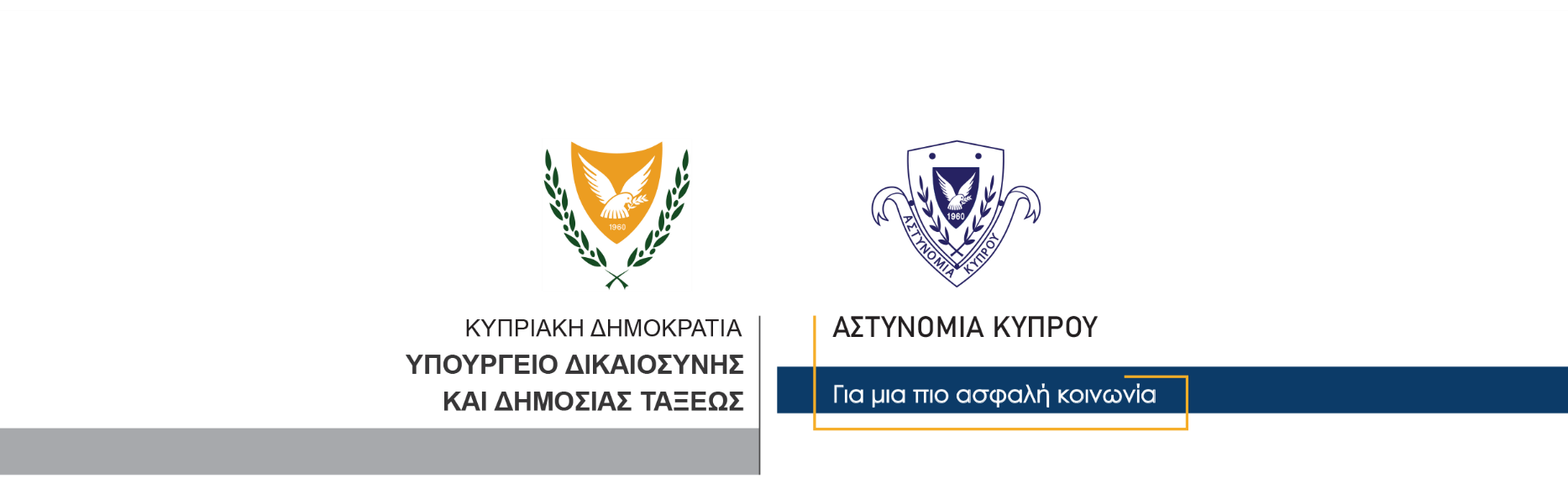 22 Νοεμβρίου, 2021                                                     Δελτίο Τύπου 1Σύλληψη άντρα ηλικίας 46 ετών για απόπειρα φόνουΣτο πλαίσιο διερεύνησης υπόθεσης συμπλοκής που συνέβη τα ξημερώματα της 21ης Νοεμβρίου, 2021 στη Λευκωσία, η Αστυνομία προχώρησε στη σύλληψη βάσει δικαστικού εντάλματος, άντρα ηλικίας 46 ετών, για τα αδικήματα της απόπειρας φόνου, συνωμοσίας προς διάπραξη κακουργήματος και επίθεσης με πρόκληση πραγματικής σωματικής βλάβης. Το Δελτίο Τύπου 4, ημερομηνίας 21/11/2021 είναι σχετικό.  	Το ΤΑΕ Λευκωσίας συνεχίζει τις εξετάσεις.  									       Κλάδος ΕπικοινωνίαςΥποδιεύθυνση Επικοινωνίας Δημοσίων Σχέσεων & Κοινωνικής Ευθύνης